Original URL: http://www.teachervision.fen.com/american-colonies/resource/3255.html



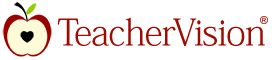 William Bradford's Mayflower Passenger ListGrade Levels: 6 - 12 In all there were 102 passengers, three of them pregnant, on the Mayflower's 1620 voyage to North America. The Mayflower left Southampton, England on August 5, 1620 but was delayed when its sister ship, the Speedwell, sprung a leak. After unfruitful attemps to repair the Speedwell, a decision was made to leave it behind. Many of the Speedwell passengers and much of its cargo were loaded onto the Mayflower which left Plymouth, England on September 9, 1620. While at sea, Elizabeth Hopkins gave birth to the son, Oceanus. William Butten, a young boy, died three days before land was sighted. After a grueling journey, the passengers sighted land on November 9, 1620. Landfall was made on November 11, 1620, not in Virginia as planned, but on Cape Cod. Susanna White gave birth to a son, Peregrine ("one who journeys to foreign lands") as the Pilgrims were looking for a place to settle. Mary Allerton gave birth to a stillborn son on board the Mayflower while the first houses were being built at Plymouth. © 2000-2012 Pearson Education, Inc. All Rights Reserved. Alden, John 
Allerton, Isaac 
Mary (Norris) Allerton, wife 
Bartholomew Allerton, son 
Remember Allerton, daughter 
Mary Allerton, daughter 
Allerton, John 
Billington, John 
Eleanor Billington, wife 
John Billington, son 
Francis Billington, son 
Bradford, William 
Dorothy (May) Bradford, wife 
Brewster, William 
Mary Brewster, wife 
Love Brewster, son 
Wrestling Brewster, 
son 
Britteridge, Richard 
Browne, Peter 
Button, William 
Carter, Robert 
Carver, John 
Katherine (Leggett)(White) Carver, wife 
Chilton, James 
Mrs. Chilton, wife 
Mary Chilton, daughter 
Clarke, Richard 
Cooke, Francis 
John Cooke, son 
Cooper, Humility 
Crackstone, John 
John Crackstone, son 
Doty, Edward 
Eaton, Francis 
Sarah Eaton, wife 
Samuel Eaton, son English, Thomas 
Fletcher, Moses 
Fuller, Edward 
Mrs. Edward Fuller, 
wife 
Samuel Fuller, son 
Fuller, Samuel 
Gardinar, Richard 
Goodman, John 
Holbeck, William 
Hooke, John 
Hopkins, Stephen 
Elizabeth (Fisher) Hopkins, wife 
Giles Hopkins, son by first marriage 
Constance Hopkins, daughter by first marriage 
Damaris Hopkins, daughter 
Oceanus Hopkins, born en route 
Howland, John 
Langmore, John 
Latham, William 
Leister, Edward 
Margesson, Edmund 
Martin, Christopher 
Mary (Prower) Martin, wife 
Minter, Desire 
More, Ellen 
Jasper More, brother 
Richard More, brother
Mary More, sister 
Mullins, William
Alice Mullins, wife 
Priscilla Mullins, daughter 
Joseph Mullins, son 
Priest, Degory 
Prower, Solomon Rigsdale, John 
Alice Rigsdale, wife 
Rogers, Thomas 
Joseph Rogers, son 
Samson, Henry 
Soule, George 
Standish, Myles 
Rose Standish, wife 
Story, Elias 
Thompson, Edward 
Tilley, Edward 
Ann (Cooper) Tilley, 
wife 
Tilley, John 
Joan (Hurst)(Rogers) Tilley, wife 
Elizabeth Tilley, daughter 
Tinker, Thomas 
Mrs. Thomas Tinker, wife 
boy Tinker, son 
Trevore, William 
Turner, John 
boy Turner, son 
boy Turner, son 
Warren, Richard 
White, William 
Susanna White, wife 
Resolved White, son 
Wilder, Roger 
Williams, Thomas 
Winslow, Edward 
Elizabeth (Barker) Winslow, wife 
Winslow, Gilbert 
Mr. Ely 
Dorothy, maidservant of John Carver